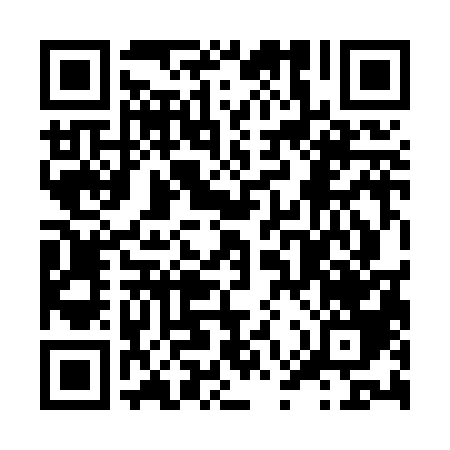 Prayer times for Bannberscheid, GermanyWed 1 May 2024 - Fri 31 May 2024High Latitude Method: Angle Based RulePrayer Calculation Method: Muslim World LeagueAsar Calculation Method: ShafiPrayer times provided by https://www.salahtimes.comDateDayFajrSunriseDhuhrAsrMaghribIsha1Wed3:406:031:265:288:4911:022Thu3:376:011:265:288:5111:053Fri3:345:591:265:298:5211:084Sat3:305:581:255:308:5411:115Sun3:275:561:255:308:5611:136Mon3:245:541:255:318:5711:167Tue3:205:531:255:318:5911:198Wed3:175:511:255:329:0011:229Thu3:135:491:255:339:0211:2510Fri3:105:481:255:339:0311:2911Sat3:105:461:255:349:0511:3212Sun3:095:451:255:349:0611:3313Mon3:095:431:255:359:0811:3414Tue3:085:421:255:359:0911:3415Wed3:075:401:255:369:1011:3516Thu3:075:391:255:379:1211:3617Fri3:065:381:255:379:1311:3618Sat3:065:361:255:389:1511:3719Sun3:055:351:255:389:1611:3720Mon3:055:341:255:399:1711:3821Tue3:045:331:255:399:1911:3922Wed3:045:311:255:409:2011:3923Thu3:045:301:255:409:2111:4024Fri3:035:291:265:419:2311:4025Sat3:035:281:265:419:2411:4126Sun3:025:271:265:429:2511:4227Mon3:025:261:265:429:2611:4228Tue3:025:251:265:439:2711:4329Wed3:025:241:265:439:2811:4330Thu3:015:241:265:449:3011:4431Fri3:015:231:265:449:3111:44